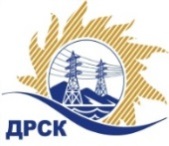 Акционерное Общество«Дальневосточная распределительная сетевая  компания»Протокол заседания Закупочной комиссии по вскрытию поступивших конвертовг. БлаговещенскСПОСОБ И ПРЕДМЕТ ЗАКУПКИ: открытый запрос предложений в электронной форме на право заключения договора: Мероприятия по строительству и реконструкции электрических сетей для технологического присоединения потребителей (в том числе ПИР) на территории филиала ЮЯЭС. Закупка 140.1 р. 2.1.1 ГКПЗ 2019НМЦ ЛОТА (в соответствии с Извещением о закупке):  15 121 186,00 рублей без учета НДС ОТМЕТИЛИ:В адрес Организатора закупки поступило 3 (три) заявки.Вскрытие конвертов было осуществлено в электронном сейфе Организатора закупки на ЕЭТП, в сети «Интернет»: https://rushydro.roseltorg.ru автоматически.Вскрытие конвертов (открытие доступа к заявкам) было произведено средствами электронной торговой площадки на Торговой площадке Системы https://rushydro.roseltorg.ru  автоматически.Дата и время начала процедуры вскрытия конвертов с заявками на участие в закупке: 15:00 (время местное) 11.12.2018.Место проведения процедуры вскрытия конвертов с заявками на участие в закупке: Торговая площадка Системы https://rushydro.roseltorg.ru.В конвертах обнаружены заявки следующих Участников закупки:Секретарь комиссии 1 уровня АО «ДРСК»	М.Г. ЕлисееваКоврижкина Е.Ю.Тел. 397208№ 11/УКС-В11.12.2018№п/пНаименование Участника, его адрес, ИНН и/или идентификационный номерЦена заявки, руб. без НДС Дата и время регистрации заявки1ООО «Энергетическая Компания «Меркурий» 
ИНН/КПП 1402049752/140201001 
ОГРН 1111402000071Общая стоимость договора 15 121 186,00 рублей без учета НДС. В том числе суммарная стоимость за единицу: 268 284 764,20  руб. без учета НДС 10.12.2018 15:132ИП Кузовков Владимир Юрьевич 
ИНН/КПП 140203229161/ 
ОГРН 307140229800010Общая стоимость договора 15 121 186,00 рублей без учета НДС. В том числе суммарная стоимость за единицу: 268 284 764,20  руб. без учета НДС 10.12.2018 15:19